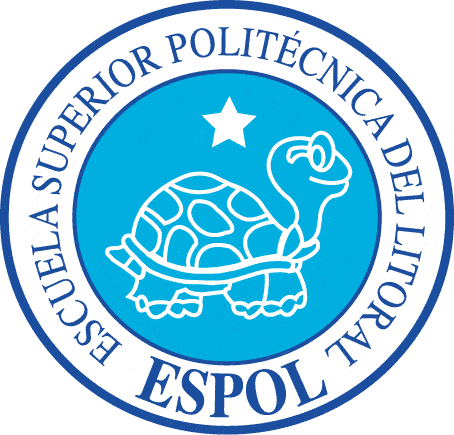 ESCUELA SUPERIOR POLITECNICA DEL LITORALFACULTAD DE INGENIERIA EN ELECTRICIDAD Y COMPUTACION“Control de robot mediante joystick utilizando el Kit AVR Butterfly en interfaz inalámbrica por radio frecuencia con el Pololu 3pi.”TESINA DE SEMINARIOPrevia a la obtención del Título de:INGENIERO EN ELECTRONICA Y TELECOMUNICACIONESPresentado por:Gerardo Alberto Villagómez GalarzaRodrigo Salomón Jurado EcheverríaGUAYAQUIL – ECUADORAÑO 2011